ROMANIA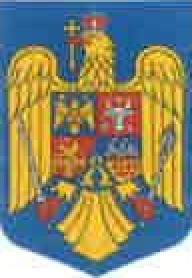 JUDETUL CALARASI 		COMUNA  ALEXANDRU ODOBESCUDISPOZITIA			 nr. 71 din 06 IUNIE 2023Privind: convocarea ședinței extraordinare de îndată a Consiliului local Alexandru OdobescuPrimarul comunei Alexandru Odobescu, județul Călărași,Având in vedere prevederile art. 133 alin.(2) , art. 134 alin.(4) din OUG.nr. 57/2019 privind Codul administrativ cu modificările si completările ulterioare;In baza art. 196 alin.1 lit. b din OUG.nr.57/2019 privind Codul administrativ cu modificările si completările ulterioare;DISPUNArt.l. Se convoacă în ședință extraordinară de îndată Consiliul local al comunei Alexandru Odobescu, județul Călărași în ziua de 08.06.2023 ora 10.00 in sala de ședințe a Consiliului local Alexandru Odobescu.Art.2. Proiectul ordinii de zi este prezentat în anexa care face parte integrantă din prezenta dispoziție.Art.3. Documentele înscrise în proiectul ordinii de zi al ședinței sunt puse la dispoziția consilierilor locali în format letric și/sau electronic.Art.4. Proiectele de hotărâre înscrise pe ordinea de zi, însoțite de documentele prevăzute de lege, se trimit spre avizare Comisiilor de specialitate ale Consiliului local Alexandru Odobescu.Art.5. Cu privire la proiectele de hotărâre menționate, se pot formula și depune amendamente în condițiile art. 138 alin. 12 din OUG nr.57/2019 privind Codul administrativ, cu modificările și completările ulterioare.Art.6. Prevederile prezentei dispoziții vor fi aduse la cunoștința consilierilor locali, a locuitorilor comunei, prin afișarea pe pagina de internet si la sediul primăriei de Secretarul general.PRIMAR,EREMIA NICULAECONTRASEMNEAZA PENTRU LEGALITATE,SECRETAR GENERAL,ILIE DOINITAAnexa la Dispoziția nr. 71  / 06.06.2023PROIECTUL ORDINII DE ZIA ședinței extraordinare de îndată  a Consiliului Local  Alexandru Odobescu din data de 08.06.2023, ora 10.001.Proiect de hotărâre privind aprobarea delegării dreptului de depunere a cererii de finanțare în vederea implementării și monitorizării proiectului “Microbuze electrice pentru elevii județului Călărași” finanțat în cadrul Planului Național de Redresare și Reziliență, Pilonul VI. Politici pentru noua generație Componenta C15: Educație, către Unitatea administrativ teritorială Județul Călărași, prin Consiliul Județean Călărași.Inițiator: domnul Eremia Niculae, primarRaport compartiment de specialitate: MIRCEA MARIUS CRISTIAN  Raport întocmit de: Comisia de agricultura , activități economico-financiare, amenajarea teritoriului si urbanism, protecția mediului si  comisia de specialitate juridică de disciplină.2. Diverse.PRIMAR,EREMIA NICULAECONTRASEMNEAZA PENTRU LEGALITATE,SECRETAR GENERAL,ILIE DOINITACONSILIUL LOCAL AL COMUNEI ALEXANDRU ODOBESCU				NR. 2471/06.06.2023CONVOCATORIn conformitate cu Dispoziția Primarului comunei ALEXANDRU ODOBESCU, județul Călărași nr.71 din 06.06.2023 si cu prevederile  art. 133  aliniat 4 ,   art.134, alin(4),     din OUG nr.57/2019 privind Codul Administrativ, se convoacă in ședință extraordinară de îndată Consiliul local al comunei Alexandru Odobescu, județul Călărași in ziua de 08.06.2023 ora 10.00 in sala de a Consiliului local cu următorul proiect de ordine de zi:                                                                               	1. Proiect de hotărâre privind aprobarea delegării dreptului de depunere a cererii de finanțare în vederea implementării și monitorizării proiectului “Microbuze electrice pentru elevii județului Călărași” finanțat în cadrul Planului Național de Redresare și Reziliență, Pilonul VI. Politici pentru noua generație Componenta C15: Educație, către Unitatea administrativ teritorială Județul Călărași, prin Consiliul Județean Călărași..Inițiator: domnul Eremia Niculae, primarRaport compartiment de specialitate: MIRCEA MARIUS CRISTIAN  Raport întocmit de: Comisia de agricultura , activități economico-financiare, amenajarea teritoriului si urbanism, protecția mediului si  comisia de specialitate juridică de disciplină.PRIMAR,EREMIA NICULAE